Ciklus Izobrazbi - Upravljanje i kontrola korištenja Europskih strukturnih i investicijskih fondova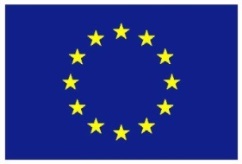 Tematska cjelina 3 – Odabir projekata te sklapanje i izmjene ugovora o dodjeli bespovratnih sredstavaPriprema i odobrenje kriterija odabira i uputa za prijavitelje27. listopada 2016. / Hrvatsko novinarsko društvo27. listopada 2016. / Hrvatsko novinarsko društvo27. listopada 2016. / Hrvatsko novinarsko društvoLista polaznikaLista polaznikaLista polaznikaIme i prezimeNaziv tijela/institucija:1.Ana Begić HendijaMinistarstvo regionalnoga razvoja i fondova Europske unije2.Andrea PokrajčićSredišnja agencija za financiranje i ugovaranje programa i projekata Europske unije3.Dalibor PuharSredišnja agencija za financiranje i ugovaranje programa i projekata Europske unije4.Darijan MarićMinistarstvo regionalnoga razvoja i fondova Europske unije5.Goran RešetarMinistarstvo mora, prometa i infrastrukture6.Gordan TerzićHrvatska agencija za malo gospodarstvo, inovacije i investicije7.Irena JagatićMinistarstvo regionalnoga razvoja i fondova Europske unije8.Ivana KovačićHrvatska agencija za malo gospodarstvo, inovacije i investicije9.Ivana MarkovićSredišnja agencija za financiranje i ugovaranje programa i projekata Europske unije10.Ivana PomperMinistarstvo gospodarstva, maloga i srednjega poduzetništva i obrta11.Jasna KalaminecMinistarstvo gospodarstva, maloga i srednjega poduzetništva i obrta12.Jelena GoričanecMinistarstvo turizma13.Karolina Lončar ČuješHrvatska agencija za malo gospodarstvo, inovacije i investicije14.Krešimir JendričkoMinistarstvo regionalnoga razvoja i fondova Europske unije15.Marija MiočMinistarstvo regionalnoga razvoja i fondova Europske unije16.Mario AntolićHrvatska agencija za malo gospodarstvo, inovacije i investicije17.Mario TrstenjakHrvatska agencija za malo gospodarstvo, inovacije i investicije18.Mislav GrubešaMinistarstvo regionalnoga razvoja i fondova Europske unije19.Neno RakićHrvatska agencija za malo gospodarstvo, inovacije i investicije20.Sandra Krivak TodorićMinistarstvo turizma21.Sanka VučićMinistarstvo regionalnoga razvoja i fondova Europske unije22.Tea HercegMinistarstvo zdravstva23.Tea KelvišerMinistarstvo graditeljstva i prostornoga uređenja24.Željka ZagoracMinistarstvo regionalnoga razvoja i fondova Europske unije